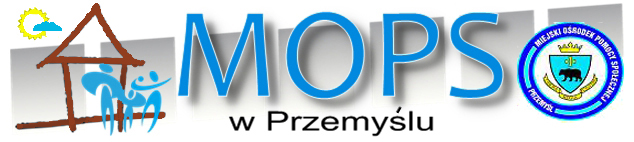 Przemyśl, dnia  29.10.2012 r.ZAWIADOMIENIEo wyborze najkorzystniejszej oferty w postępowaniu o udzielenie zamówienia publicznego prowadzonego w trybie przetargu nieograniczonego na usługi szkoleniowe dla osób bezrobotnych i/lub nieaktywnych zawodowo i/lub niepełnosprawnych będących w wieku aktywności zawodowej, korzystających ze świadczeń pomocy społecznej zamieszkałych na terenie Miasta Przemyśla w ramach projektu „Czas na aktywność w Mieście Przemyśl” realizowanym w ramach Programu Operacyjnego Kapitał Ludzki Priorytet VII Promocja integracji społecznej, Działanie 7.1 Rozwój i upowszechnianie aktywnej integracji, Poddziałanie 7.1.2 Rozwój i upowszechnianie aktywnej integracji przez Powiatowe Centra Pomocy Rodzinie.Znak sprawy : WS-RS-9265/3/12-  tel./fax : ( 16 ) 675-05-60, 675-05-59.Dyrektor Miejskiego Ośrodka Pomocy Społecznej w Przemyślu, ul. Leszczyńskiego 3 jako Zamawiający informuje o wyborze najkorzystniejszej oferty w przetargu nieograniczonym jak wyżej  w częściach 1-7 wg procedury postępowania dla wartości przedmiotu zamówienia                                       o szacunkowej wartości mniejszej niż kwoty określone w przepisach wydanych na podstawie art. 11                  ust. 8. ustawy z dnia 29 stycznia 2004 r. ,,Prawo zamówień publicznych'' ( Dz. U. z 2010 r . nr 113, poz. 759 z późn. zm.).Część 1. Opieka nad osobą niepełnosprawną dla 19 osób. Wybrano następującego wykonawcę w prowadzonym postępowaniu o udzielenie zamówienia publicznego mając na uwadze kryterium :  cena brutto oferty = 70 % tj. max 70 pkt., doświadczenie wykonawcy = 30 % tj. max 30 pkt.,Nazwy i  adresy pozostałych Wykonawców, którzy złożyli oferty do części nr 1 w w/w postępowaniu przetargowymOferta nr 5 wykonawcy Przemyska Agencja Rozwoju Regionalnego S.A., ul. ks. P. Skargi 7/1,         37-700 Przemyśl zostaje odrzucona z powodu nie załączenia do oferty oświadczenia wykonawcy, że jest wpisany do właściwego rejestru instytucji szkoleniowych. Ponadto wykonawca nie załączył programu szkolenia – załącznika nr 11 SIWZ, oraz oświadczenia osób  wykonujących zamówienie o  woli współpracy  i dyspozycyjności  w okresie realizacji usługi zgodnie z załącznikiem nr 4 SIWZ, a także stwierdzono brak wykazu sal wykładowych – załącznik nr 10 SIWZ.            Zatem stwierdza się niezgodność treści złożonej oferty z zapisami Specyfikacji Istotnych Warunków Zamówienia. Podstawa prawna odrzucenia : art. 89 ust.1 pkt.2 ustawy Prawo zamówień publicznych  z dnia 29 stycznia 2004 r. ( Dz. U. z 2010 r. nr 113,  poz. 759 z późn. zm.).Część 2. Przewóz towarów niebezpiecznych dla 17 osób. Wybrano następującego wykonawcę w prowadzonym postępowaniu o udzielenie zamówienia publicznego mając na uwadze kryteria :  cena brutto oferty = 70 % tj. max 70 pkt., doświadczenie wykonawcy 30 % tj. max 30 pkt.Część 3. Operator żurawi przenośnych dla 10 osób.Wybrano następującego wykonawcę w prowadzonym postępowaniu o udzielenie zamówienia publicznego mając na uwadze kryteria :  cena brutto oferty = 70 % tj. max 70 pkt., doświadczenie wykonawcy 30 % tj. max 30 pkt.Część 4. ABC Przedsiębiorczości dla 20 osób.Wybrano następującego wykonawcę w prowadzonym postępowaniu o udzielenie zamówienia publicznego mając na uwadze kryteria :  cena brutto oferty = 70 % tj. max 70 pkt., doświadczenie wykonawcy 30 % tj. max 30 pkt.Nazwy i  adresy pozostałych Wykonawców, którzy złożyli oferty do części nr 4 w w/w postępowaniu przetargowymOferta nr 5 wykonawcy Przemyska Agencja Rozwoju Regionalnego S.A., ul. ks. P. Skargi 7/1, 37-700 Przemyśl zostaje odrzucona z powodu nie załączenia do oferty oświadczenia wykonawcy, że jest wpisany do właściwego rejestru instytucji szkoleniowych. Ponadto wykonawca nie załączył programu szkolenia – załącznika nr 11 SIWZ, oraz oświadczenia osób  wykonujących zamówienie o  woli współpracy  i dyspozycyjności  w okresie realizacji usługi zgodnie z załącznikiem nr 4 SIWZ , a także stwierdzono brak wykazu sal wykładowych – załącznik nr 10 SIWZ.            Zatem stwierdza się niezgodność treści złożonej oferty z zapisami Specyfikacji Istotnych Warunków Zamówienia. Podstawa prawna odrzucenia : art. 89 ust.1 pkt.2 ustawy Prawo zamówień publicznych  z dnia 29 stycznia 2004 r. ( Dz. U. z 2010 r. nr 113,  poz. 759 z późn. zm.).Oferta nr 6 wykonawcy Centrum Usług Ochrony Pracy i Środowiska mgr Anna Górkiewicz,           ul. Dobra 21, 20-350 Lublin zostaje odrzucona z powodu nie załączenia do oferty oświadczenia osób  wykonujących zamówienie o  woli współpracy i dyspozycyjności  w okresie realizacji usługi zgodnie z załącznikiem nr 4 SIWZ – rozdział VII. pkt. 3 SIWZ.                                                                       Zatem stwierdza się niezgodność treści złożonej oferty z zapisami Specyfikacji Istotnych Warunków Zamówienia. Podstawa prawna odrzucenia : art. 89 ust.1 pkt.2 ustawy Prawo zamówień publicznych  z dnia 29 stycznia 2004 r. ( Dz. U. z 2010 r. nr 113,  poz. 759 z późn. zm.).Część 5.  Masaż  klasyczny dla 5 osób.Wybrano następującego wykonawcę w prowadzonym postępowaniu o udzielenie zamówienia publicznego mając na uwadze kryteria :  cena brutto oferty = 70 % tj. max 70 pkt., doświadczenie wykonawcy 30 % tj. max 30 pkt.Nazwy i  adresy pozostałych Wykonawców, którzy złożyli oferty do części nr 5 w w/w postępowaniu przetargowymOferta nr 6 wykonawcy Centrum Usług Ochrony Pracy i Środowiska mgr Anna Górkiewicz,           ul. Dobra 21, 20-350 Lublin zostaje odrzucona z powodu nie załączenia do oferty oświadczenia osób  wykonujących zamówienie o  woli współpracy i dyspozycyjności  w okresie realizacji usługi zgodnie z załącznikiem nr 4 SIWZ – rozdział VII. pkt. 3 SIWZ.                                                                       Zatem stwierdza się niezgodność treści złożonej oferty z zapisami Specyfikacji Istotnych Warunków Zamówienia. Podstawa prawna odrzucenia : art. 89 ust.1 pkt.2 ustawy Prawo zamówień publicznych  z dnia 29 stycznia 2004 r. ( Dz. U. z 2010 r. nr 113,  poz. 759 z późn. zm.).Oferta nr 4 wykonawcy Centrum Edukacji „ Baza” Marta Kunysz ul. Piotra Skargi 7, 37-700 Przemyśl zostaje odrzucona z powodu nie załączenia do oferty programu szkolenia – załącznika nr 11 SIWZ – zgodnie z zapisem rozdział VII pkt. 7. tj.: Kwestionariusz szkolenia wg załącznika nr 11 , którego integralną część stanowi program szkolenia.Zatem stwierdza się niezgodność treści złożonej oferty z zapisami Specyfikacji Istotnych Warunków Zamówienia. Podstawa prawna odrzucenia : art. 89 ust.1 pkt.2 ustawy Prawo zamówień publicznych  z dnia 29 stycznia 2004 r. ( Dz. U. z 2010 r. nr 113,  poz. 759 z późn. zm.).Część 6. Kurs komputerowy ECDL Advanced AM 3 – przetwarzanie tekstów dla 4 osób.Wybrano następującego wykonawcę w prowadzonym postępowaniu o udzielenie zamówienia publicznego mając na uwadze kryterium :  cena brutto oferty = 100 % tj. max 100 pkt.Oferta nr 5 wykonawcy Przemyska Agencja Rozwoju Regionalnego S.A., ul. ks. P. Skargi 7/1, 37-700 Przemyśl zostaje odrzucona z powodu nie załączenia do oferty oświadczenia wykonawcy, że jest wpisany do właściwego rejestru instytucji szkoleniowych. Ponadto wykonawca nie załączył programu szkolenia – załącznika nr 11 SIWZ, oraz oświadczenia osób  wykonujących zamówienie o  woli współpracy  i dyspozycyjności  w okresie realizacji usługi zgodnie z załącznikiem nr 4 SIWZ , a także stwierdzono brak wykazu sal wykładowych – załącznik nr 10 SIWZ.            Zatem stwierdza się niezgodność treści złożonej oferty z zapisami Specyfikacji Istotnych Warunków Zamówienia. Podstawa prawna odrzucenia : art. 89 ust.1 pkt.2 ustawy Prawo zamówień publicznych  z dnia 29 stycznia 2004 r. ( Dz. U. z 2010 r. nr 113,  poz. 759 z późn. zm.).Część 7.  Księgowanie komputerowe z fakturowaniem dla 10 osóbWybrano następującego wykonawcę w prowadzonym postępowaniu o udzielenie zamówienia publicznego mając na uwadze kryteria :  cena brutto oferty = 70 % tj. max 70 pkt., doświadczenie wykonawcy 30 % tj. max 30 pkt.Oferta nr 5 wykonawcy Przemyska Agencja Rozwoju Regionalnego S.A., ul. ks. P. Skargi 7/1, 37-700 Przemyśl zostaje odrzucona z powodu nie załączenia do oferty oświadczenia wykonawcy, że jest wpisany do właściwego rejestru instytucji szkoleniowych. Ponadto wykonawca nie załączył programu szkolenia – załącznika nr 11 SIWZ, oraz oświadczenia osób  wykonujących zamówienie o  woli współpracy  i dyspozycyjności  w okresie realizacji usługi zgodnie z załącznikiem nr 4 SIWZ , a także stwierdzono brak wykazu sal wykładowych – załącznik nr 10 SIWZ.            Zatem stwierdza się niezgodność treści złożonej oferty z zapisami Specyfikacji Istotnych Warunków Zamówienia. Podstawa prawna odrzucenia : art. 89 ust.1 pkt.2 ustawy Prawo zamówień publicznych  z dnia 29 stycznia 2004 r. ( Dz. U. z 2010 r. nr 113,  poz. 759 z późn. zm.).Oferta nr 6 wykonawcy Centrum Usług Ochrony Pracy i Środowiska mgr Anna Górkiewicz,           ul. Dobra 21, 20-350 Lublin zostaje odrzucona z powodu nie załączenia do oferty oświadczenia osób  wykonujących zamówienie o  woli współpracy i dyspozycyjności  w okresie realizacji usługi zgodnie z załącznikiem nr 4 SIWZ – rozdział VII. pkt. 3 SIWZ.                                                                       Zatem stwierdza się niezgodność treści złożonej oferty z zapisami Specyfikacji Istotnych Warunków Zamówienia. Podstawa prawna odrzucenia : art. 89 ust.1 pkt.2 ustawy Prawo zamówień publicznych  z dnia 29 stycznia 2004 r. ( Dz. U. z 2010 r. nr 113,  poz. 759 z późn. zm.).Wykonawcom, uczestnikowi konkursu a także innemu podmiotowi, jeżeli ma lub miał interes                                w uzyskaniu danego zamówienia oraz poniósł lub może ponieść szkodę w wyniku naruszenia przez Zamawiającego przepisów niniejszej ustawy,  przysługują środki ochrony prawnej – podstawa prawna: art. 179 – 192 ustawy z dnia 29 stycznia 2004 r. ,,Prawo zamówień publicznych''                      ( Dz. U. z 2010 r. nr 113,  poz. 759 z późn. zm.).Zamawiający zamierza zawrzeć umowy w prowadzonym postępowaniu po 05.11.2012 r.W imieniu Zamawiającego:        									       Dyrektor MOPS									mgr Tomasz BaranJednocześnie proszę o zwrotne potwierdzenie otrzymania niniejszej korespondencji na nr faksu:  (16 ) 675 05 59  Znak sprawy : WS-RS-9265/3/12Otrzymaliśmy korespondencję w dniu :............................................................... ilość stron .............................Podstawa prawna: art. 27 ust. 2 ustawy z dnia 29 stycznia 2004 r. ,,Prawo zamówień publicznych’’ (Dz. U. z 2010 r., nr 113 poz. 759 z późn. zm.).    	     			                                                             .............................................................................                   Uprawniony przedstawiciel wykonawcy –                       pieczęć z podpisem lub nazwisko i imię.Numer ofertyNazwa i adres wykonawcyUzasadnienie wyboru  oferty2O.K. Ośrodek Kursówul. Bukowa 11/384-200 WejherowoOferta , która uzyskała następującą liczbę  pkt. mając na uwadze kryterium oceny ofert :- cena brutto oferty 70 % :               70,00 pkt.- doświadczenie wykonawcy  30 %  :21,43 pkt.Numer ofertyNazwa i adres wykonawcyStreszczenie ocenyi porównanie złożonychofert w kryterium oceny ofert:cena brutto oferty  70 %Streszczenie ocenyi porównanie złożonychofert w kryterium oceny ofert:doświadczenie wykonawcy  30 %9Zakład Doskonalenia Zawodowego         w Przemyślu ul. Wilsona 12                37-700 Przemyśl60,55 pkt.30,00Numer ofertyNazwa i adres wykonawcyUzasadnienie wyboru             oferty10Zakład Doskonalenia Zawodowego         w Przemyślu ul. Wilsona 12                37-700 PrzemyślJedyna złożona oferta , która uzyskała następującą liczbę  pkt. mając na uwadze kryteria oceny ofert :- cena brutto oferty 70 % :            70,00 pkt.- doświadczenie wykonawcy 30% : 30,00 pkt.Numer ofertyNazwa i adres wykonawcyUzasadnienie wyboru             oferty11Zakład Doskonalenia Zawodowego         w Przemyślu ul. Wilsona 12                37-700 PrzemyślJedyna złożona oferta , która uzyskała następującą liczbę  pkt. mając na uwadze kryteria oceny ofert :- cena brutto oferty 70 % :            70,00 pkt.- doświadczenie wykonawcy 30% : 30,00 pkt.Numer ofertyNazwa i adres wykonawcyUzasadnienie wyboru             oferty2O.K. Ośrodek Kursówul. Bukowa 11/384-200 WejherowoOferta , która uzyskała następującą liczbę  pkt. mając na uwadze kryteria oceny ofert :- cena brutto oferty 70 % :            70,00 pkt.- doświadczenie wykonawcy 30% : 30,00 pkt.Numer ofertyNazwa i adres wykonawcyStreszczenie ocenyi porównanie złożonychofert w kryterium oceny ofert:cena  70 %Streszczenie   ocenyi porównanie złożonychofert w kryterium oceny ofert: doświadczenie wykonawcy30%1Centrum Doradczo Szkoleniowe „PROJEKT” Mariusz i Dorota Golińscy Spółka Jawnaul. Grodzka 1523-200 Kraśnik60,48 pkt.1,27 pkt.12Zakład Doskonalenia Zawodowego         w Przemyślu ul. Wilsona 12                37-700 Przemyśl66,28 pkt.6,34 pkt.Numer ofertyNazwa i adres wykonawcyUzasadnienie wyboru             oferty7Zakład Doskonalenia Zawodowego         w Przemyślu ul. Wilsona 12                37-700 PrzemyślOferta , która uzyskała następującą liczbę  pkt. mając na uwadze kryteria oceny ofert :- cena brutto oferty 70 % :            70,00 pkt.- doświadczenie wykonawcy 30% : 30,00 pkt.Numer ofertyNazwa i adres wykonawcyStreszczenie ocenyi porównanie złożonychofert w kryterium oceny ofert:cena  70 %Streszczenie   ocenyi porównanie złożonychofert w kryterium oceny ofert: doświadczenie wykonawcy30%2O.K. Ośrodek Kursówul. Bukowa 11/384-200 Wejherowo46,38 pkt.10,00 pkt.Numer ofertyNazwa i adres wykonawcyUzasadnienie wyboru             oferty3Zakład Usług Informatycznych Teresa Kotek                      ul. Słowackiego 94, 37-700 PrzemyślJedyna ważna oferta , która uzyskała następującą liczbę  pkt. mając na uwadze kryterium oceny ofert :- cena brutto oferty 100 % :            100,00 pkt.Numer ofertyNazwa i adres wykonawcyUzasadnienie wyboru             oferty8Zakład Doskonalenia Zawodowego         w Przemyślu ul. Wilsona 12                37-700 PrzemyślJedyna ważna oferta , która uzyskała następującą liczbę  pkt. mając na uwadze kryteria oceny ofert :- cena brutto oferty 70 % :            70,00 pkt.- doświadczenie wykonawcy 30% : 30,00 pkt.